DECRETO Nº 1.846 DE 26 DE MARÇO DE 2021DECRETA LUTO OFICIAL NO MUNICÍPIO DE CUITÉ, PELO FALECIMENTO DO MÉDICO LUCAS ALVES COSTA.		O PREFEITO DO MUNICÍPIO DE CUITÉ, ESTADO DA PARAÍBA, no uso de suas atribuições que lhe são conferidas pela Lei Orgânica do Município, e,  		Considerando, o falecimento do médico LUCAS ALVES COSTA, ocorrido no dia 29 de Março de 2021;		CONSIDERANDO também, que o falecido era responsável e comprometido, tendo prestado relevantes serviços ao Município de Cuité como Médico no Hospital Municipal;		CONSIDERANDO por fim, o consternamento da população e o sentimento de solidariedade e saudade que emerge pela perda de um cidadão exemplar e respeitado, e que é dever do Poder Público render justas homenagens àqueles que com o seu trabalho, seu exemplo de vida e sua dedicação contribuíram para o bem-estar da coletividade, 		DECRETA, 		Art. 1º. Fica decretado LUTO OFICIAL por 03 (três) dias (30 e 31 de março e 01 de Abril de 2021), pelo falecimento do médico LUCAS ALVES COSTA.   		Art. 2º. Que se dê conhecimento deste Ato à família enlutada.   		Art. 3º. Este Decreto entra em vigor na data de sua publicação.  Cuité/PB, Gabinete do Prefeito, 30 de Março de 2021.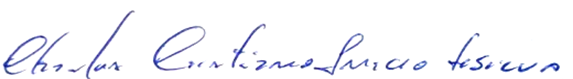 CHARLES CRISTIANO INÁCIO DA SILVAPrefeito